В соответствии с подпунктом 3 пункта 1 статьи 67 Налогового кодекса Российской ФедерацииСобрание депутатов Шумерлинского муниципального округаЧувашской Республики решило:Статья 1.Внести в подпункт 3 пункта 1 статьи 17 Положения «О вопросах налогового регулирования в Шумерлинском муниципальном округе Чувашской Республики, отнесенных законодательством Российской Федерации о налогах и сборах к ведению органов местного самоуправления», утвержденного решением Собрания депутатов Шумерлинского муниципального округа Чувашской Республики от 23.11.2021 № 2/13, изменение, заменив слова «Шумерлинского муниципального округа» словами «Чувашской Республики».Статья 2. Настоящее решение вступает в силу по истечении одного месяца со дня его официального опубликования в периодическом печатном издании «Вестник Шумерлинского муниципального округа» и подлежит размещению на официальном сайте Шумерлинского муниципального округа в информационно-телекоммуникационной сети "Интернет".Глава Шумерлинского муниципального округаЧувашской Республики                                                                                           Л.Г.РафиновЧĂВАШ РЕСПУБЛИКИ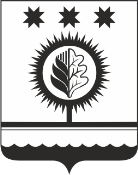 ЧУВАШСКАЯ РЕСПУБЛИКАÇĚМĚРЛЕ МУНИЦИПАЛЛĂОКРУГĔН ДЕПУТАТСЕН ПУХĂВĚЙЫШĂНУ20.07.2023 25/1 №Çемěрле хулиСОБРАНИЕ ДЕПУТАТОВШУМЕРЛИНСКОГО МУНИЦИПАЛЬНОГО ОКРУГАРЕШЕНИЕ20.07.2023  № 25/1город ШумерляО внесении изменения в подпункт 3 пункта 1 статьи 17 Положения «О вопросах налогового регулирования в Шумерлинском муниципальном округе Чувашской Республики, отнесенных законодательством Российской Федерации о налогах и сборах к ведению органов местного самоуправления»Заместитель председателя Собрания депутатов Шумерлинского муниципального округаЧувашской Республики                                        А.А. Губанов